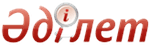 Қазақстан Республикасының Мемлекеттік Туын, Мемлекеттік Елтаңбасын және олардың бейнелерін, сондай-ақ Қазақстан Республикасы Мемлекеттік Гимнінің мәтінін пайдалану (орнату, орналастыру) қағидаларын бекіту туралыҚазақстан Республикасы Үкіметінің 2007 жылғы 2 қазандағы N 873 Қаулысы      Ескерту. Қаулының тақырыбы жаңа редакцияда - ҚР Үкіметінің 31.12.2015 № 1187 (алғашқы ресми жарияланған күнінен бастап күнтізбелік он күн өткен соң қолданысқа енгізіледі) қаулысымен.      «Қазақстан Республикасының мемлекеттік рәміздері туралы» 2007 жылғы 4 маусымдағы Қазақстан Республикасының Конституциялық Заңының 10-бабының 3) тармақшасына сәйкес Қазақстан Республикасының Үкіметі ҚАУЛЫ ЕТЕДІ:
      Ескерту. Кіріспе жаңа редакцияда - ҚР Үкіметінің 2012.11.30 № 1528 (алғашқы ресми жарияланған күнінен бастап күнтізбелік он күн өткен соң қолданысқа енгізіледі) Қаулысымен.
      1. Қоса беріліп отырған Қазақстан Республикасының Мемлекеттік Туын, Мемлекеттік Елтаңбасын және олардың бейнелерін, сондай-ақ Қазақстан Республикасы Мемлекеттік Гимнінің мәтінін пайдалану (орнату, орналастыру) қағидалары бекітілсін.
      Ескерту. 1-тармақ жаңа редакцияда - ҚР Үкіметінің 31.12.2015 № 1187 (алғашқы ресми жарияланған күнінен бастап күнтізбелік он күн өткен соң қолданысқа енгізіледі) қаулысымен.
       2. Осы қаулы алғаш рет ресми жарияланған күнінен бастап он күнтізбелік күн өткеннен кейін қолданысқа енгізіледі.       Қазақстан Республикасының 
      Премьер-Министрі Қазақстан Республикасы 
 Үкіметінің     
 2007 жылғы 2 қазандағы 
 N 873 қаулысымен  
 бекітілген        Қазақстан Республикасының Мемлекеттік Туын, Мемлекеттік Елтаңбасын және олардың бейнелерін, сондай-ақ Қазақстан Республикасы Мемлекеттік Гимнінің мәтінін пайдалану (орнату, орналастыру) қағидалары      Ескерту. Қағиданың тақырыбы жаңа редакцияда - ҚР Үкіметінің 31.12.2015 № 1187 (алғашқы ресми жарияланған күнінен бастап күнтізбелік он күн өткен соң қолданысқа енгізіледі) қаулысымен.   1. Жалпы ережелер       1. Осы Қағидалар «Қазақстан Республикасының мемлекеттік рәміздері туралы» 2007 жылғы 4 маусымдағы Қазақстан Республикасының Конституциялық заңына (бұдан әрі - Конституциялық заң) сәйкес әзірленді және Қазақстан Республикасының Мемлекеттік Туын, Мемлекеттік Елтаңбасын және олардың бейнелерін, сондай-ақ Қазақстан Республикасының Мемлекеттік Гимнінің мәтінін пайдалану (орнату, орналастыру) тәртібін айқындайды.
      Ескерту. 1-тармақ жаңа редакцияда - ҚР Үкіметінің 31.12.2015 № 1187 (алғашқы ресми жарияланған күнінен бастап күнтізбелік он күн өткен соң қолданысқа енгізіледі) қаулысымен.   2. Қазақстан Республикасының Мемлекеттік Туын пайдалану (орнату, орналастыру)      Ескерту. 2-тараудың тақырыбы жаңа редакцияда - ҚР Үкіметінің 31.12.2015 № 1187 (алғашқы ресми жарияланған күнінен бастап күнтізбелік он күн өткен соң қолданысқа енгізіледі) қаулысымен.        2. Қазақстан Республикасының Мемлекеттік Туы мынадай орындарда міндетті түрде көтеріледі (тігіледі, орналастырылады): 
       1) Қазақстан Республикасының Президенті Резиденциясының, Парламентінің, Сенат пен Мәжілістің, Үкіметтің, министрліктердің, Қазақстан Республикасы Үкіметінің құрамына кірмейтін орталық атқарушы органдардың, Қазақстан Республикасының Президентіне тікелей бағынатын және есеп беретін мемлекеттік органдардың, олардың ведомстволары мен аумақтық бөлімшелерінің, Конституциялық Кеңестің, Қазақстан Республикасының Жоғарғы Соты мен жергілікті соттарының, жергілікті өкілді және атқарушы органдардың, жергілікті өзін-өзі басқару органдарының, мемлекеттік ұйымдардың ғимараттарында, сондай-ақ Қазақстан Республикасы елшіліктерінің, халықаралық ұйымдардағы тұрақты өкілдіктерінің, сауда өкілдіктерінің, шетелдегі басқа да ресми мекемелерінің, шетелдегі мекемелерінің басшылары резиденцияларының ғимараттарында және сол мемлекеттің хаттамалық практикасына сәйкес көлік құралдарында - ұдайы; 
       2) Қазақстан Республикасы Президентінің, Қазақстан Республикасы Парламенті палаталары төрағаларының, Премьер-Министрдің, Мемлекеттік хатшының, Конституциялық Кеңес Төрағасының, Қазақстан Республикасының Жоғарғы Соты Төрағасының және жергілікті соттары төрағаларының, Орталық сайлау комиссиясы Төрағасының, Қазақстан Республикасының Адам құқықтары жөніндегі уәкілінің, министрліктердің, Қазақстан Республикасы Үкіметінің құрамына кірмейтін орталық атқарушы органдардың, Қазақстан Республикасының Президентіне тікелей бағынатын және есеп беретін мемлекеттік органдардың, олардың ведомстволары мен аумақтық бөлімшелерінің басшыларының, жергілікті өкілді және атқарушы органдар басшыларының, Қазақстан Республикасының шетелдегі мекемелері басшыларының кабинеттерінде - ұдайы; 
       3) Қазақстан Республикасының Парламенті Сенаты мен Мәжілісінің бірлескен және бөлек отырыстары, Қазақстан Республикасы Парламенті палаталарының, Үкіметтің үйлестіру және жұмыс органдарының отырыстары өтетін залдарда, Қазақстан Республикасы Конституциялық Кеңесінің отырыс залдарында, Қазақстан Республикасы Жоғарғы Сотының және жергілікті соттарының сот мәжілісі залдарында, орталық және жергілікті өкілді және атқарушы органдардың, Қазақстан Республикасының Президентіне тікелей бағынатын және есеп беретін мемлекеттік органдардың алқа отырысы залдарында, Қазақстан Республикасының мемлекеттік және үкіметтік наградалары тапсырылатын залдарда, Қазақстан Республикасының шетелдегі мекемелерінің қабылдау залдарында, сондай-ақ бала тууды және некені тіркейтін үй-жайларда - ұдайы; 
       4) мемлекеттік органдардың ғимараттарында алғаш ашылған кезде, салтанатты жағдайда; 
       5) егер халықаралық құқық нормалары мен Қазақстан Республикасының халықаралық шарттарында көзделген болса, Қазақстан Республикасы Президентінің, Қазақстан Республикасының Парламенті палаталары төрағаларының, Қазақстан Республикасы Премьер-Министрінің және олардың өкілетті өкілдерінің қатысуымен халықаралық форумдар өтетін ғимараттарда немесе үй-жайларда; 
      5-1) мемлекеттік заңды тұлғалардың, ұлттық басқарушы холдингтердің, ұлттық холдингтердің, ұлттық компаниялардың, сондай-ақ Қазақстан Республикасы оларға қатысты жалғыз акционер (қатысушы) болып табылатын өзге де акционерлік қоғамдардың және жауапкершілігі шектеулі серіктестіктердің мемлекеттік нышандарға арналған экспозиция үшін бөлінген үй-жайларда (үй-жайларының бір бөлігінде).
      Қазақстан Республикасының Мемлекеттік Туы орналастырылатын Қазақстан Республикасының мемлекеттік нышандарына арналған экспозиция үшін бөлінген үй-жайлар (үй-жайларының бір бөлігі) әсем безендірілуге және шаруашылық-тұрмыстық бөлмелерден, кіреберістен және киім ілетін бөлмелерден алыс орналасуға тиіс;
       6) ресми адамдар ретінде Қазақстан Республикасының Президенті, Қазақстан Республикасының Парламенті палаталарының төрағалары, Қазақстан Республикасының Премьер-Министрі мінген теңіз кемелерінде, ішкі жүзу кемелерінде және басқа да қозғалыс құралдарында; 
      7) Қазақстан Республикасында тіркелген кемелердің бұлқынындағы ту ретінде, белгіленген тәртіппен; 
      8) Қазақстан Республикасының әскери корабльдері мен кемелерінде  әскери жарғыларға сәйкес; 
       9) Қазақстан Республикасы Қарулы Күштерінің әскери құрамаларында, бөлімдерінде, бөлімшелерінде және мекемелерінде, басқа да әскерлері мен әскери құралымдарында Қазақстан Республикасының ұлттық және мемлекеттік мерекелері күндерінде, ант қабылдау кезінде; 
      10) Қазақстан Республикасының Үкіметі айқындайтын тәртіппен Қазақстан Республикасының Мемлекеттік рәміздері күнін мерекелеу, ресми және салтанатты рәсімдер, спорттық іс-шаралар кезінде;
      10-1) халықаралық ұйымдар өткізетін рәсімдер, салтанатты және спорттық іс-шаралар кезінде;
       11) жалпы орта, кәсіптік бастауыш, кәсіптік орта, кәсіптік жоғары және жоғары оқу орнынан кейінгі кәсіптік білім беру бағдарламаларын іске асыратын білім беру ұйымдарында - жаңа оқу жылының ашылу және оқу жылының аяқталу рәсімдері кезінде; 
      12) Қазақстан Республикасына мемлекеттік және ресми сапарлармен келген шет мемлекеттердің мемлекет басшыларымен, парламенттері мен үкіметтерінің басшыларымен кездесу кезінде.
      Ескерту. 2-тармаққа өзгеріс енгізілді - ҚР Үкіметінің 2012.11.30 № 1528 (алғашқы ресми жарияланған күнінен бастап күнтізбелік он күн өткен соң қолданысқа енгізіледі); 31.12.2015 № 1187 (алғашқы ресми жарияланған күнінен бастап күнтізбелік он күн өткен соң қолданысқа енгізіледі) қаулыларымен.
      3. Қарулы Күштердің құрамаларында, әскери бөлімдерінде, бөлімшелерінде, мекемелерінде және басқа да әскерлер мен әскери құралымдарда Мемлекеттік Туды және оның бейнесін пайдалану (орнату, орналастыру) тәртібі жалпы әскери жарғыларда айқындалады.
      Ескерту. 3-тармақ жаңа редакцияда - ҚР Үкіметінің 31.12.2015 № 1187 (алғашқы ресми жарияланған күнінен бастап күнтізбелік он күн өткен соң қолданысқа енгізіледі) қаулысымен.
      4. Қазақстан Республикасының Мемлекеттік Туын патриоттық сезімді, қазақстандық бірегейлікті білдіру, елдің оның азаматтарының жетістіктерін көпшілік іс-шаралар және жеке іс-әрекеттер аясында қолдау мақсатында жеке және заңды тұлғалар пайдалануы (орнатуы, орналастыруы) мүмкін.
      Қазақстан Республикасының Мемлекеттік Туын ұлттық стандарттардың талаптарын бұза отырып пайдалануға жол берілмейді.
      Қазақстан Республикасының Мемлекеттік Туын қорлауға арналған зат ретінде пайдалануға жол берілмейді.
      Ескерту. 4-тармақ жаңа редакцияда - ҚР Үкіметінің 31.12.2015 № 1187 (алғашқы ресми жарияланған күнінен бастап күнтізбелік он күн өткен соң қолданысқа енгізіледі) қаулысымен.
      5. Ғимараттарға тұрақты тігілген Қазақстан Республикасының Мемлекеттік Туына тәуліктің қараңғы мерзімінде жарық түсіп тұруға тиіс.
      6. Ұлттық аза тұтуға байланысты Қазақстан Республикасының Мемлекеттік Туы аза тұту мерзімі ішінде ту тұғыр биіктігінің жартысына дейін төмен түсіріледі.
      7. Осы Қағидалардың 2-тармағының 2) және 3) тармақшаларында көрсетілген лауазымды тұлғалардың кабинеттеріндегі, залдардағы, Қазақстан Республикасының Мемлекеттік Туы (1 х 2 метр өлшеммен) Қазақстан Республикасының Мемлекеттік Елтаңбасының сол жағында (тігіледі) орналастырылады.
      Ескерту. 7-тармаққа өзгеріс енгізілді - ҚР Үкіметінің 31.12.2015 № 1187 (алғашқы ресми жарияланған күнінен бастап күнтізбелік он күн өткен соң қолданысқа енгізіледі) қаулысымен.
      8. Қазақстан Республикасының Мемлекеттік Туы оның көлеміне қарамастан ұлттық стандартқа сәйкес келуі тиіс.
      Ескерту. 8-тармақ жаңа редакцияда - ҚР Үкіметінің 2012.11.30 № 1528 (алғашқы ресми жарияланған күнінен бастап күнтізбелік он күн өткен соң қолданысқа енгізіледі) Қаулысымен.
      9. Халықаралық форумдарды өткізу, сондай-ақ осы Қағидалардың 2-тармағының 5) және 12) тармақшаларында көрсетілген Қазақстан Республикасына мемлекеттік және ресми сапарлармен келген шет мемлекеттердің мемлекет басшыларымен, парламенттері мен үкіметтерінің басшыларымен кездесу кезінде, Қазақстан Республикасының Мемлекеттік Туы Қазақстан Республикасы Президентінің 2006 жылғы 12 қазандағы N 201 Жарлығымен бекітілген Қазақстан Республикасының Мемлекеттік хаттамасында және осы Ережеде көрсетілген тәртіппен көтеріледі (тігіледі, орналастырылады).
      Ескерту. 9-тармаққа өзгеріс енгізілді - ҚР Үкіметінің 31.12.2015 № 1187 (алғашқы ресми жарияланған күнінен бастап күнтізбелік он күн өткен соң қолданысқа енгізіледі) қаулысымен.
      10. Осы Қағидалардың 2-тармағының 10) және 11) тармақшаларында көзделген рәсімдер және салтанатты іс-шаралар кезінде Қазақстан Республикасы Мемлекеттік Туы ту тұғырдан көтеріледі, ту тұғыр жоқ болған жағдайда: құрамында үш адам ту ұстаушы және екі сүйемелдеушісінен құралған ту көтеру тобының Қазақстан Республикасының Мемлекеттік Туын әкелу және әкету рәсімі пайдаланылады.
      Ескерту. 10-тармаққа өзгеріс енгізілді - ҚР Үкіметінің 31.12.2015 № 1187 (алғашқы ресми жарияланған күнінен бастап күнтізбелік он күн өткен соң қолданысқа енгізіледі) қаулысымен.
      10-1. Осы Қағидалардың 2-тармағының 10-1) тармақшасында көзделген рәсімдер, салтанатты және спорттық іс-шараларды өткізу кезінде Қазақстан Республикасының Мемлекеттік Туы Конституциялық Заңға, сондай-ақ сол мемлекеттік хаттамалық практикасына және жергілікті салт-дәстүрлерге сәйкес орналастырылады.
      Ескерту. Ереже 10-1-тармақпен толықтырылды - ҚР Үкіметінің 2012.11.30 № 1528 (алғашқы ресми жарияланған күнінен бастап күнтізбелік он күн өткен соң қолданысқа енгізіледі); өзгеріс енгізілді - ҚР Үкіметінің 31.12.2015 № 1187 (алғашқы ресми жарияланған күнінен бастап күнтізбелік он күн өткен соң қолданысқа енгізіледі) қаулыларымен.
      10-2. Спорт түрлері бойынша қоғамдық бірлестіктер, бас жаттықтырушылар спорттық іс-шараларды ұйымдастырушылардың Қазақстан Республикасының Мемлекеттік Туын орналастыру тәртібін сақтауын қамтамасыз етуге міндетті.
      Ескерту. Ереже 10-2-тармақпен толықтырылды - ҚР Үкіметінің 2012.11.30 № 1528 (алғашқы ресми жарияланған күнінен бастап күнтізбелік он күн өткен соң қолданысқа енгізіледі) Қаулысымен.
      10-3. Шетелдік спортшылардың (командалардың) қатысуымен өтетін жарыстардың жүлдегерлерін марапаттау рәсімі кезінде өкілдері спорттық жарыстардың жүлдегерлері болып табылатын қатысушы мемлекеттердің мемлекеттік тулары салтанатты түрде көтеріледі.
      Ескерту. Ереже 10-3-тармақпен толықтырылды - ҚР Үкіметінің 2012.11.30 № 1528 (алғашқы ресми жарияланған күнінен бастап күнтізбелік он күн өткен соң қолданысқа енгізіледі) Қаулысымен.
      11. Осы Қағидалардың 2-тармағының 6) тармақшасында көрсетілген ресми адамдар ретінде Қазақстан Республикасының Президенті, Қазақстан Республикасының Парламенті палаталарының төрағалары, Қазақстан Республикасының Премьер-Министрі мінген қозғалыс құралдарында Қазақстан Республикасы Мемлекеттік Туы ту тұғырдан (мачтада) көтеріледі.
      Ескерту. 11-тармаққа өзгеріс енгізілді - ҚР Үкіметінің 31.12.2015 № 1187 (алғашқы ресми жарияланған күнінен бастап күнтізбелік он күн өткен соң қолданысқа енгізіледі) қаулысымен.
       12. Қазақстан Республикасының Мемлекеттік Туын, шет мемлекеттердің, қоғамдық бірлестіктердің және басқа да ұйымдардың туларымен бір мезгілде көтергенде (тіккенде, орналастырғанда) Қазақстан Республикасының Мемлекеттік Туының көлемі басқа тулардың көлемінен кіші болмауға тиіс. 
      Бұл ретте Қазақстан Республикасының Мемлекеттік Туы басқа тулардан төмен орналастырылмайды.
      13. Тулардың тақ санын бір уақытта көтергенде (тіккенде, орналастырғанда) Қазақстан Республикасының Мемлекеттік Туы ортасында, ал жұп санды, бірақ екеуден көп туларды көтергенде (тіккенде, орналастырғанда) ортадан солға қарай орналастырылады.
      13-1. Қазақстан Республикасында аккредиттелген дипломатиялық өкілдіктерді, консулдық мекемелерді, халықаралық ұйымдарды және (немесе) олардың өкілдіктерін қоспағанда, Қазақстан Республикасының аумағында қызметін жүзеге асыратын шетелдік ұйымдар мен өкілдіктер пайдаланатын шет мемлекеттердің тулары Қазақстан Республикасының Мемлекеттік Туымен бір мезгілде орналастырылады.
      Ескерту. Қағида 13-1-тармақпен толықтырылды - ҚР Үкіметінің 31.12.2015 № 1187 (алғашқы ресми жарияланған күнінен бастап күнтізбелік он күн өткен соң қолданысқа енгізіледі) қаулысымен.
      14. Қазақстан Республикасының Мемлекеттік Туын бір және (немесе) көп қабатты ғимараттарда экстерьерлі нұсқада орналастыру кезінде ғимараттың сәулеттік ерекшеліктері ескеріледі және мынадай өлшемдер пайдаланылады:
       1) алынып тасталды - ҚР Үкіметінің 2009.01.27. N 63 Қаулысымен;
       2) 1, 2, 3, 4, 5 қабатты (20 метрге дейін) ғимараттарда Мемлекеттік Ту (1 х 2 метр өлшеммен) ғимараттың төбесінде немесе фронтонында немесе ғимаратқа кіреберіс маңдайшада орналастырылады; 
       3) 6, 7, 8, 9 қабатты (30 метрге дейін) ғимараттарда Қазақстан Республикасының Мемлекеттік Туы ғимараттың төбесінде немесе фронтонында (1,5 х 3 метрден 2x4 метрге дейін өлшеммен) немесе ғимаратқа кіреберіс маңдайшада (1x2 метр өлшеммен) орналастырылады; 
       4) 9 қабаттан жоғары (30 метрден жоғары) ғимараттарда Мемлекеттік Ту ғимараттың төбесінде немесе фронтонында (2x4 метр және одан жоғары өлшеммен) немесе ғимаратқа кіреберіс маңдайшада (1 х 2 метр өлшеммен) орналастырылады. 
        Ескерту. 14-тармаққа өзгеріс енгізілді - ҚР Үкіметінің 2009.01.27. N 63, 2012.11.30 № 1528 (алғашқы ресми жарияланған күнінен бастап күнтізбелік он күн өткен соң қолданысқа енгізіледі) Қаулыларымен.    3. Қазақстан Республикасының Мемлекеттік Елтаңбасын пайдалану (орнату, орналастыру)      Ескерту. 3-тараудың тақырыбы жаңа редакцияда - ҚР Үкіметінің 31.12.2015 № 1187 (алғашқы ресми жарияланған күнінен бастап күнтізбелік он күн өткен соң қолданысқа енгізіледі) қаулысымен.        15. Қазақстан Республикасының Мемлекеттік Елтаңбасы міндетті түрде: 
      1) Қазақстан Республикасы Президенті Резиденциясының, Парламенттің, Сенат пен Мәжілістің, Үкіметтің, министрліктердің, Қазақстан Республикасы Үкіметінің құрамына кірмейтін орталық атқарушы органдардың, Қазақстан Республикасының Президентіне тікелей бағынатын және есеп беретін мемлекеттік органдардың, олардың ведомстволары мен аумақтық бөлімшелерінің, Қазақстан Республикасы Конституциялық Кеңесінің, Қазақстан Республикасының Жоғарғы Соты мен жергілікті соттарының, Қарулы Күштердің құрамаларының, әскери бөлімдерінің, бөлімшелері мен мекемелерінің, басқа да әскерлер мен әскери құралымдардың, жергілікті өкілді және атқарушы органдардың ғимараттарында, сондай-ақ Қазақстан Республикасы елшіліктерінің, халықаралық ұйымдардағы тұрақты өкілдіктерінің, сауда өкілдіктерінің, шетелдегі басқа да ресми мекемелерінің, шетелдегі мекемелерінің басшылары резиденцияларының ғимараттарында - ұдайы;
      2) Қазақстан Республикасы Президентінің, Қазақстан Республикасы Парламенті палаталары төрағаларының, Премьер-Министрдің, Мемлекеттік хатшының, Конституциялық Кеңес Төрағасының, Қазақстан Республикасы Жоғарғы Соты Төрағасының және жергілікті соттары төрағаларының, Орталық сайлау комиссиясы Төрағасының, Қазақстан Республикасының Адам құқықтары жөніндегі уәкілінің, министрліктердің, Қазақстан Республикасы Үкіметінің құрамына кірмейтін орталық атқарушы органдардың, Қазақстан Республикасының Президентіне тікелей бағынатын және есеп беретін мемлекеттік органдардың, олардың ведомстволары мен аумақтық бөлімшелерінің басшыларының, жергілікті өкілді және атқарушы органдар басшыларының, Қазақстан Республикасының шетелдегі мекемелері басшыларының кабинеттерінде - ұдайы;
      3) Қазақстан Республикасы Парламентінің Сенаты мен Мәжілісінің бірлескен және бөлек отырыстары, Қазақстан Республикасының Парламенті палаталарының, Үкіметтің үйлестіру және жұмыс органдарының отырыстары өтетін залдарда, Конституциялық Кеңестің отырыс залдарында, Қазақстан Республикасы Жоғарғы Сотының және жергілікті соттарының сот мәжілісі залдарында, орталық, жергілікті өкілді және атқарушы органдардың, Қазақстан Республикасының Президентіне тікелей бағынатын және есеп беретін мемлекеттік органдардың алқа отырыстары залдарында, Қазақстан Республикасының мемлекеттік және үкіметтік наградалары тапсырылатын залдарда, Қазақстан Республикасының шетелдегі мекемелерінің қабылдау залдарында, сондай-ақ бала тууды және некені тіркейтін үй-жайларда - ұдайы;
      4) мемлекеттік заңды тұлғалардың, ұлттық басқарушы холдингтердің, ұлттық холдингтердің, ұлттық компаниялардың, сондай-ақ Қазақстан Республикасы оларға қатысты жалғыз акционер (қатысушы) болып табылатын өзге де акционерлік қоғамдардың және жауапкершілігі шектеулі серіктестіктердің мемлекеттік нышандарға арналған экспозиция үшін бөлінген үй-жайларында (үй-жайларының бір бөлігінде) орналастырылады.
      Қазақстан Республикасының Мемлекеттік Елтаңбасы орналастырылатын Қазақстан Республикасының мемлекеттік нышандарына арналған экспозиция үшін бөлінген үй-жайлар (үй-жайлардың бір бөлігі) әсем безендірілуге және шаруашылық-тұрмыстық бөлмелерден, кіре берістен және киім ілетін бөлмелерден алыс орналасуға тиіс.
      Ескерту. 15-тармаққа өзгеріс енгізілді - ҚР Үкіметінің 31.12.2015 № 1187 (алғашқы ресми жарияланған күнінен бастап күнтізбелік он күн өткен соң қолданысқа енгізіледі) қаулысымен.
      16. Қарулы Күштердің құрамаларында, әскери бөлімдерінде, бөлімшелерінде, мекемелерінде және басқа да әскерлер мен әскери құралымдарда Мемлекеттік Елтаңбаны және оның бейнесін пайдалану (орнату, орналастыру) тәртібі жалпы әскери жарғыларда айқындалады.
      Ескерту. 16-тармақ жаңа редакцияда - ҚР Үкіметінің 31.12.2015 № 1187 (алғашқы ресми жарияланған күнінен бастап күнтізбелік он күн өткен соң қолданысқа енгізіледі) қаулысымен.
      17. Ғимараттарға тұрақты тігілген Қазақстан Республикасының Мемлекеттік Елтаңбасына тәуліктің қараңғы мерзімінде жарық түсіп тұруға тиіс.
      18. Қазақстан Республикасының Мемлекеттік Елтаңбасы оның көлеміне қарамастан ұлттық стандартқа сәйкес келуі тиіс.
      Ескерту. 18-тармақ жаңа редакцияда - ҚР Үкіметінің 2012.11.30 № 1528 (алғашқы ресми жарияланған күнінен бастап күнтізбелік он күн өткен соң қолданысқа енгізіледі) Қаулысымен.
      19. Қазақстан Республикасының Мемлекеттік Елтаңбасын қоғамдық бірлестіктер мен басқа да ұйымдар елтаңбаларының геральдикалық негізі ретінде пайдалануға болмайды.
      20. Қазақстан Республикасының Мемлекеттік Елтаңбасы (диаметрі 500 миллиметр) кабинеттерде лауазымды тұлғаның жұмыс орнының арт жағындағы қабырғаға, осы Қағидалардың 15-тармағының 2), 3) тармақшаларында көрсетілген залдарда төрағалық етуші отыратын орынның арт жағында орналастырылады.
      Ескерту. 20-тармаққа өзгеріс енгізілді - ҚР Үкіметінің 31.12.2015 № 1187 (алғашқы ресми жарияланған күнінен бастап күнтізбелік он күн өткен соң қолданысқа енгізіледі) қаулысымен.
      21. Қазақстан Республикасының Мемлекеттік Елтаңбасын бір және (немесе) көп қабатты ғимараттарда экстерьерлі нұсқада орналастыру кезінде ғимараттың сәулеттік ерекшеліктері ескеріледі және мынадай өлшемдер пайдаланылады:
       1) бір қабатты ғимаратта Мемлекеттік Елтаңба (диаметрі 500 миллиметр) ғимараттың жабу деңгейінде немесе фронтонында немесе ғимаратқа кіреберіс маңдайшада орналастырылады; 
       2) 2, 3, 4, 5 қабатты (20 метрге дейін) ғимараттарда Қазақстан Республикасының Мемлекеттік Елтаңбасы соңғы қабаттың жабу деңгейінде немесе фронтонында (диаметрі 1-ден 1,5 метрге дейін) немесе ғимаратқа кіреберіс маңдайшада (диаметрі 500 миллиметр) орналастырылады; 
       3) 6, 7, 8, 9 қабатты (30 метрге дейін) ғимараттарда Қазақстан Республикасының Мемлекеттік Елтаңбасы соңғы қабаттың жабу деңгейінде немесе фронтонында (диаметрі 2 метр) немесе ғимаратқа кіреберіс маңдайшада (диаметрі 500 миллиметр) орналастырылады; 
       4) 9 қабаттан жоғары (30 метрден жоғары) ғимараттарда Мемлекеттік Елтаңба соңғы қабаттың жабу деңгейінде немесе фронтонында (диаметрі 3 метр және одан жоғары) немесе ғимаратқа кіреберіс маңдайшада (500 миллиметр диаметрмен) орналастырылады. 
        Ескерту. 21-тармаққа өзгерту енгізілді - ҚР Үкіметінің 2009.01.27. N 63, 2012.11.30 № 1528 (алғашқы ресми жарияланған күнінен бастап күнтізбелік он күн өткен соң қолданысқа енгізіледі) Қаулыларымен.   4. Қазақстан Республикасының Мемлекеттік Туын, Мемлекеттік Елтаңбасын және олардың бейнелерін, сондай-ақ Қазақстан Республикасы Мемлекеттік Гимнінің мәтінін пайдалану (орнату, орналастыру);      Ескерту. 4-тараудың тақырыбы жаңа редакцияда - ҚР Үкіметінің 31.12.2015 № 1187 (алғашқы ресми жарияланған күнінен бастап күнтізбелік он күн өткен соң қолданысқа енгізіледі) қаулысымен.        22. Қазақстан Республикасының Мемлекеттік Туының бейнесі міндетті түрде: 
       1) Қазақстан Республикасы Президентінің, Парламенттің, Үкіметтің, министрліктердің, Қазақстан Республикасы Үкіметінің құрамына кірмейтін орталық атқарушы органдардың, Қазақстан Республикасының Президентіне тікелей бағынатын және есеп беретін мемлекеттік органдардың және олардың ведомстволары мен аумақтық бөлімшелерінің, Қазақстан Республикасы Конституциялық Кеңесінің, Қазақстан Республикасы Жоғарғы Сотының және жергілікті соттарының, жергілікті өкілді және атқарушы органдардың, сондай-ақ Қазақстан Республикасының шетелдегі мекемелерінің веб-сайттарында; 
      2) Қазақстан Республикасының әуе кемелерінде, сондай-ақ ғарыш аппараттарында орналастырылады.
      23. Осы Қағидалардың 20-тармағының 2) тармақшасында көрсетілген әуе кемелерінде, ғарыш аппараттарында Қазақстан Республикасының Мемлекеттік Туының бейнесі борттық айырым белгісі ретінде қолданылады.
      Ескерту. 23-тармаққа өзгеріс енгізілді - ҚР Үкіметінің 31.12.2015 № 1187 (алғашқы ресми жарияланған күнінен бастап күнтізбелік он күн өткен соң қолданысқа енгізіледі) қаулысымен.
      23-1. Қазақстан Республикасының Мемлекеттік Туының бейнесі өзге де материалдық объектілерде орналастырылуы мүмкін.
      Қағидалардың осы тармағының бірінші бөлігін қолдану мақсатында өзге материалдық объектілерге бір рет пайдаланылатын заттар жатпайды.
      Ескерту. Қағида 23-1-тармақпен толықтырылды - ҚР Үкіметінің 31.12.2015 № 1187 (алғашқы ресми жарияланған күнінен бастап күнтізбелік он күн өткен соң қолданысқа енгізіледі) қаулысымен.
      24. Қазақстан Республикасының Мемлекеттік Туының бейнесі қоғамдық бірлестіктер мен өзге де ұйымдардың туларының геральдикалық негізі ретінде қолданылмайды.
      25. Қазақстан Республикасының Мемлекеттік Туының бейнесі мемлекеттік наградалардың, Қазақстан Республикасы Ұлттық Банкінің банкноттары мен монеталарының элементі немесе геральдикалық негізі ретінде пайдаланылады.
       26. Қазақстан Республикасының Мемлекеттік Елтаңбасының бейнесі міндетті түрде: 
      1) Қазақстан Республикасының Президенті мен оның Әкімшілігінің, Парламенттің, оның палаталары мен олардың аппараттарының, Қазақстан Республикасының Парламенті палаталары Бюроларының, Үкіметтің және Премьер-Министр Кеңсесінің, министрліктердің, Қазақстан Республикасы Үкіметінің құрамына кірмейтін орталық атқарушы органдардың, Қазақстан Республикасының Президентіне тікелей бағынатын және есеп беретін мемлекеттік органдардың, олардың ведомстволары мен аумақтық бөлімшелерінің, Қазақстан Республикасы Конституциялық Кеңесінің, Қазақстан Республикасының Жоғарғы Соты мен жергілікті соттарының, Қарулы Күштердің әскери құрамаларының, бөлімдерінің, бөлімшелері мен мекемелерінің, басқа да әскерлер мен әскери құралымдардың, жергілікті өкілді, атқарушы органдардың және өзге де мемлекеттік ұйымдардың мөрлері мен құжаттарының бланкілерінде;
       2) Қазақстан Республикасы Президентінің, Қазақстан Республикасы Парламентінің, Үкіметінің, Конституциялық Кеңесінің және Жоғарғы Сотының ресми басылымдарында; 
       3) Қазақстан Республикасы Ұлттық Банкінің банкноттары мен монеталарында, Қазақстан Республикасының мемлекеттік бағалы қағаздарында; 
       4) Қазақстан Республикасының азаматтарына берілетін жеке куәлікте, туу туралы куәлікте, паспортта және өзге де паспорттарда, мемлекеттік органдар мен мемлекеттік ұйымдар қызметкерлерінің қызметтік куәліктерінде; 
       5) Қазақстан Республикасының Мемлекеттік шекарасына орнатылатын шекара бағаналарында; 
      6) Қазақстан Республикасы Президентінің, Парламенттің, Үкіметтің, министрліктердің, Қазақстан Республикасы Үкіметінің құрамына кірмейтін орталық атқарушы органдардың, Қазақстан Республикасының Президентіне тікелей бағынатын және есеп беретін мемлекеттік органдардың, олардың ведомстволары мен аумақтық бөлімшелерінің, Қазақстан Республикасы Конституциялық Кеңесінің, Қазақстан Республикасы Жоғарғы Сотының және жергілікті соттарының, жергілікті өкілді және атқарушы органдардың, сондай-ақ, Қазақстан Республикасының шетелдегі мекемелерінің веб-сайттарында орналастырылады.
      Ескерту. 26-тармаққа өзгеріс енгізілді - ҚР Үкіметінің 31.12.2015 № 1187 (алғашқы ресми жарияланған күнінен бастап күнтізбелік он күн өткен соң қолданысқа енгізіледі) қаулысымен.
      27. Осы Қағидалардың 22-тармағының 1) тармақшасында және 26-тармағының 6) тармақшасында көрсетілген веб-сайттарда Қазақстан Республикасы Мемлекеттік Туының, Мемлекеттік Елтаңбасының бейнесін орналастыру кезінде мемлекеттік рәміздері бейнелерінің бірдеңгейлі орналастырылуының сақталуы, сондай-ақ олардың орналасу реті: Ту, Елтаңба, Гимн болуы тиіс.
      Ескерту. 27-тармаққа өзгеріс енгізілді - ҚР Үкіметінің 31.12.2015 № 1187 (алғашқы ресми жарияланған күнінен бастап күнтізбелік он күн өткен соң қолданысқа енгізіледі) қаулысымен.
      28. Осы Қағидалардың 26-тармағының 1) және 2) тармақшаларында көрсетілген мөрлер мен құжаттардың бланкілерінде, ресми басылымдарда орналастырылған Қазақстан Республикасы Елтаңбасының бейнелері ұлттық стандарттарға сәйкес келуі тиіс.
      Ескерту. 28-тармақ жаңа редакцияда - ҚР Үкіметінің 2012.11.30 № 1528 (алғашқы ресми жарияланған күнінен бастап күнтізбелік он күн өткен соң қолданысқа енгізіледі); өзгеріс енгізілді - ҚР Үкіметінің 31.12.2015 № 1187 (алғашқы ресми жарияланған күнінен бастап күнтізбелік он күн өткен соң қолданысқа енгізіледі) қаулыларымен.
      29. Осы Қағидалардың 26-тармағының 3) тармақшасында көрсетілген Қазақстан Республикасы Ұлттық Банкінің банкноттары мен монеталарында, Қазақстан Республикасының мемлекеттік бағалы қағаздарында Қазақстан Республикасы Мемлекеттік Елтаңбасының бейнесі Қазақстан Республикасы Президентінің 2003 жылғы 25 желтоқсандағы N 1193 Жарлығымен бекітілген Ұлттық валюта - Қазақстан теңгесі банкноттары мен монеталары дизайнының тұжырымдамасына сәйкес орналастырылады.
      Ескерту. 29-тармаққа өзгеріс енгізілді - ҚР Үкіметінің 31.12.2015 № 1187 (алғашқы ресми жарияланған күнінен бастап күнтізбелік он күн өткен соң қолданысқа енгізіледі) қаулысымен.
      30. Осы Қағидалардың 26-тармағының 4) тармақшасында көрсетілген құжаттарда орналастырылған Қазақстан Республикасы Мемлекеттік Елтаңбасының бейнелері Қазақстан Республикасының нормативтік құқықтық актілеріне, сондай-ақ ұлттық стандарттарға сәйкес келуі тиіс.
      Ескерту. 30-тармақ жаңа редакцияда - ҚР Үкіметінің 2012.11.30 № 1528 (алғашқы ресми жарияланған күнінен бастап күнтізбелік он күн өткен соң қолданысқа енгізіледі); өзгеріс енгізілді - ҚР Үкіметінің 31.12.2015 № 1187 (алғашқы ресми жарияланған күнінен бастап күнтізбелік он күн өткен соң қолданысқа енгізіледі) қаулыларымен.
      31. Осы Қағидалардың 26-тармағының 5) тармақшасында көрсетілген Қазақстан Республикасының Мемлекеттік шекарасына орнатылатын шекара бағаналарында Қазақстан Республикасының Мемлекеттік Елтаңбасының бейнесі "Қазақстан Республикасының шекаралық белгілері туралы" Қазақстан Республикасы Үкіметінің 1996 жылғы 12 желтоқсандағы N 1528 қаулысына сәйкес орналастырылады. ҚР Үкіметінің 2013 жылғы 8 қарашадағы № 1181 қаулысын қараңыз.
      Ескерту. 31-тармаққа өзгеріс енгізілді - ҚР Үкіметінің 31.12.2015 № 1187 (алғашқы ресми жарияланған күнінен бастап күнтізбелік он күн өткен соң қолданысқа енгізіледі) қаулысымен.
      32. Конституциялық заңда белгіленген жағдайлардан басқа, мемлекеттік емес ұйымдардың және олардың лауазымды адамдарының бланкілерінде, мөрлерінде және басқа да реквизиттерінде Қазақстан Республикасы Мемлекеттік Елтаңбасының бейнесін пайдалануға тыйым салынады.
      33. Мемлекеттік Елтаңбасының бейнесі әскери немесе өзге де мемлекеттік қызмет атқаратын адамдар үшін белгіленген айырым белгілері мен нысанды киім үлгілерінде, Қазақстан Республикасының мемлекеттік наградаларының элементі немесе геральдикалық негізі ретінде, сондай-ақ спортшылардың спорттық костюмдері мен басқа да спорттық керек-жарақтарына пайдалануы мүмкін.
      34. Қазақстан Республикасының Мемлекеттік Елтаңбасының бейнесі өзге де материалдық объектілерде орналастырылуы мүмкін.
      Қағидалардың осы тармағының бірінші бөлігін қолдану мақсатында өзге материалдық объектілерге бір рет пайдаланылатын заттар жатпайды.
      Ескерту. 34-тармақ жаңа редакцияда - ҚР Үкіметінің 31.12.2015 № 1187 (алғашқы ресми жарияланған күнінен бастап күнтізбелік он күн өткен соң қолданысқа енгізіледі) қаулысымен.
      34-1. Мемлекеттік заңды тұлғалардың, ұлттық басқарушы холдингтердің, ұлттық холдингтердің, ұлттық компаниялардың, сондай-ақ Қазақстан Республикасы оларға қатысты жалғыз акционер (қатысушы) болып табылатын өзге де акционерлік қоғамдардың және жауапкершілігі шектеулі серіктестіктердің мемлекеттік нышандарға арналған экспозиция үшін бөлінген үй-жайларында (үй-жайларының бір бөлігінде) Қазақстан Республикасының Мемлекеттік Гимнінің мәтіні міндетті түрде орналастырылады.
      Қазақстан Республикасының Мемлекеттік Гимнінің мәтіні орналастырылатын Қазақстан Республикасының мемлекеттік нышандарына арналған экспозиция үшін бөлінген үй-жайлар (үй-жайлардың бір бөлігі) әсем безендірілуге және шаруашылық-тұрмыстық бөлмелерден, кіре берістен және киім ілетін бөлмелерден алыс орналасуға тиіс.
      Ескерту. Қағида 34-1-тармақпен толықтырылды - ҚР Үкіметінің 31.12.2015 № 1187 (алғашқы ресми жарияланған күнінен бастап күнтізбелік он күн өткен соң қолданысқа енгізіледі) қаулысымен.
      34-2. Қарулы Күштердің құрамаларында, әскери бөлімдерінде,
белімшелерінде, мекемелерінде және басқа да әскерлер мен әскери
құралымдарда Қазақстан Республикасының Мемлекеттік Гимнін орындау және оның мәтінін пайдалану тәртібі жалпы әскери жарғыларда айқындалады.
      Ескерту. Қағида 34-2-тармақпен толықтырылды - ҚР Үкіметінің 31.12.2015 № 1187 (алғашқы ресми жарияланған күнінен бастап күнтізбелік он күн өткен соң қолданысқа енгізіледі) қаулысымен.
      35. Мемлекеттік рәміздер бейнелері бар стенділер (плакаттар) салтанатты іс-шаралар өтетін көпшілік назарына қолжетімді жерлерде орнатылуы тиіс.
      Ескерту. 35-тармақ жаңа редакцияда - ҚР Үкіметінің 2012.11.30 № 1528 (алғашқы ресми жарияланған күнінен бастап күнтізбелік он күн өткен соң қолданысқа енгізіледі) Қаулысымен.
      36. Қазақстан Республикасы Мемлекеттік Туының, Мемлекеттік Елтаңбасы мен Қазақстан Республикасы Мемлекеттік Гимні мәтінінің бейнелерін стенділерге (плакаттарға) орналастырған кезде мемлекеттік рәміздер бейнелерінің бірдеңгейлі орналастырылуының сақталуы, сондай-ақ олардың орналасу реті: Ту, Елтаңба, Гимн болуы тиіс.
      37. Қазақстан Республикасы Мемлекеттік Туының, Мемлекеттік Елтаңбасы мен Қазақстан Республикасы Мемлекеттік Гимні мәтінінің бейнелері бар стенділер (плакаттар) әсем безендірілуі және шаруашылық-тұрмыстық бөлмелерден, кіре берістен және киім ілетін бөлмелерден алыс орналасуы тиіс.© 2012. Қазақстан Республикасы Әділет министрлігінің "Республикалық құқықтық ақпарат орталығы" ШЖҚ РМКОб утверждении Правил использования (установления, размещения) Государственного Флага, Государственного Герба Республики Казахстан и их изображений, а также текста Государственного Гимна Республики КазахстанПостановление Правительства Республики Казахстан от 2 октября 2007 года N 873        Сноска. Заголовок постановления в редакции постановления Правительства РК от 31.12.2015 № 1187 (вводится в действие по истечении десяти календарных дней со дня его первого официального опубликования).      В соответствии с подпунктом 3) статьи 10 Конституционного Закона Республики Казахстан от 4 июня 2007 года "О государственных символах Республики Казахстан" Правительство Республики Казахстан ПОСТАНОВЛЯЕТ :       1. Утвердить прилагаемые Правила использования (установления, размещения) Государственного Флага, Государственного Герба Республики Казахстан и их изображений, а также текста Государственного Гимна Республики Казахстан.
      Сноска. Пункт 1 в редакции постановления Правительства РК от 31.12.2015 № 1187 (вводится в действие по истечении десяти календарных дней со дня его первого официального опубликования).
       2. Настоящее постановление вводится в действие по истечении десяти календарных дней со дня первого официального опубликования.       Премьер-Министр 
      Республики Казахстан Утверждены        
 постановлением Правительства 
 Республики Казахстан   
 от 2 октября 2007 года N 873    Правила
использования (установления, размещения) Государственного
Флага, Государственного Герба Республики Казахстан и их
изображений, а также текста Государственного Гимна
Республики Казахстан      Сноска. Заголовок в редакции постановления Правительства РК от 31.12.2015 № 1187 (вводится в действие по истечении десяти календарных дней со дня его первого официального опубликования).   1. Общие положения       1. Настоящие Правила разработаны в соответствии с Конституционным законом Республики Казахстан от 4 июня 2007 года «О государственных символах Республики Казахстан» (далее - Конституционный закон) и определяют порядок использования (установления, размещения) Государственного Флага, Государственного Герба Республики Казахстан и их изображений, а также текста Государственного Гимна Республики Казахстан.
      Сноска. Пункт 1 в редакции постановления Правительства РК от 31.12.2015 № 1187 (вводится в действие по истечении десяти календарных дней со дня его первого официального опубликования).   2. Использование (установление, размещение)
Государственного Флага Республики Казахстан      Сноска. Заголовок главы 2 в редакции постановления Правительства РК от 31.12.2015 № 1187 (вводится в действие по истечении десяти календарных дней со дня его первого официального опубликования).        2. Государственный Флаг Республики Казахстан в обязательном порядке поднимается (устанавливается, размещается):         1) на зданиях Резиденции Президента Республики Казахстан, Парламента, Сената и Мажилиса, Правительства, министерств, центральных исполнительных органов, не входящих в состав Правительства Республики Казахстан, государственных органов, непосредственно подчиненных и подотчетных Президенту Республики Казахстан, их ведомств и территориальных подразделений, Конституционного Совета, Верховного Суда и местных судов Республики Казахстан, местных представительных и исполнительных органов, органов местного самоуправления, государственных организаций, а также на зданиях посольств, постоянных представительств при международных организациях, торговых представительств, других официальных загранучреждений, резиденциях глав загранучреждений Республики Казахстан и на их транспортных средствах в соответствии с протокольной практикой государств пребывания - постоянно;         2) в кабинетах Президента Республики Казахстан, председателей палат Парламента Республики Казахстан, Премьер-Министра, Государственного секретаря, Председателя Конституционного Совета, Председателя Верховного Суда и председателей местных судов Республики Казахстан, Председателя Центральной избирательной комиссии, Уполномоченного по правам человека Республики Казахстан, руководителей министерств, центральных исполнительных органов, не входящих в состав Правительства Республики Казахстан, государственных органов, непосредственно подчиненных и подотчетных Президенту Республики Казахстан, их ведомств и территориальных подразделений, руководителей местных представительных и исполнительных органов, руководителей загранучреждений Республики Казахстан - постоянно;         3) в залах, где проводятся совместные и раздельные заседания Сената и Мажилиса Парламента Республики Казахстан, заседания координационных и рабочих органов палат Парламента Республики Казахстан, Правительства, в залах заседаний Конституционного Совета Республики Казахстан, в залах судебных заседаний Верховного Суда и местных судов Республики Казахстан, в залах заседаний коллегий центральных, местных представительных и исполнительных органов, государственных органов, непосредственно подчиненных и подотчетных Президенту Республики Казахстан, в залах вручения государственных и правительственных наград Республики Казахстан, в залах приемов загранучреждений Республики Казахстан, а также в помещениях регистрации рождений и браков - постоянно;         4) на зданиях государственных органов при открытии в торжественной обстановке;       5) на зданиях или в помещениях, где проходят международные форумы с участием Президента Республики Казахстан, председателей палат Парламента Республики Казахстан, Премьер-Министра Республики Казахстан и их полномочных представителей, если это предусмотрено нормами международного права и международными договорами Республики Казахстан;
      5-1) в помещениях (части помещений), отведенных для экспозиции, посвященной государственной символике, государственных юридических лиц, национальных управляющих холдингов, национальных холдингов, национальных компаний, а также иных акционерных обществ и товариществ с ограниченной ответственностью, в отношении которых Республика Казахстан выступает единственным акционером (участником).
      Помещения (части помещений), отведенные для экспозиции, посвященной государственной символике Республики Казахстан, где размещается Государственный Флаг Республики Казахстан, должны быть эстетично оформлены и размещены вдали от хозяйственно-бытовых комнат, прохода и гардероба;
       6) на морских судах, судах внутреннего плавания и других средствах передвижения, на которых в качестве официальных лиц находятся Президент Республики Казахстан, председатели палат Парламента Республики Казахстан, Премьер-Министр Республики Казахстан;       7) в качестве кормового флага на судах, зарегистрированных в Республике Казахстан, в установленном порядке;       8) на военных кораблях и судах Республики Казахстан, согласно воинским уставам;       9) в воинских соединениях, частях, подразделениях и учреждениях Вооруженных Сил, других войск и воинских формированиях Республики Казахстан в дни национальных и государственных праздников Республики Казахстан, при принятии присяги;
      10) во время празднования Дня государственных символов Республики Казахстан, официальных и торжественных церемоний, спортивных мероприятий в порядке, определяемом Правительством Республики Казахстан;
      10-1) во время церемоний, торжественных и спортивных мероприятий, проводимых международными организациями;        11) в организациях образования, реализующих образовательные программы среднего общего, начального профессионального, среднего профессионального, высшего профессионального и послевузовского профессионального образования, при церемониях открытия нового учебного года и окончания учебного года;         12) при встрече глав государств, парламентов и правительств иностранных государств, посещающих Республику Казахстан с государственным и официальным визитами. 
      Сноска. Пункт 2 с изменениями, внесенными постановлениями Правительства РК от 30.11.2012 № 1528 (вводится в действие по истечении десяти календарных дней со дня первого официального опубликования); от 31.12.2015 № 1187 (вводится в действие по истечении десяти календарных дней со дня его первого официального опубликования).
      3. Порядок использования (установления, размещения) Государственного Флага и его изображения в соединениях, воинских частях, подразделениях, учреждениях Вооруженных Сил и других войск и воинских формированиях определяется общевоинскими уставами.
      Сноска. Пункт 3 в редакции постановления Правительства РК от 31.12.2015 № 1187 (вводится в действие по истечении десяти календарных дней со дня его первого официального опубликования).
      4. Государственный Флаг Республики Казахстан может использоваться (устанавливаться, размещаться) физическими и юридическими лицами в целях выражения патриотических чувств, казахстанской идентичности, поддержки достижений страны, ее граждан в рамках публичных мероприятий и действий индивидуального выражения.
      Использование Государственного Флага Республики Казахстан не допускается с нарушением требований национального стандарта.
      Государственный Флаг Республики Казахстан не может быть использован в качестве предмета для надругательства.
      Сноска. Пункт 4 в редакции постановления Правительства РК от 31.12.2015 № 1187 (вводится в действие по истечении десяти календарных дней со дня его первого официального опубликования).
       5. Государственный Флаг Республики Казахстан, постоянно устанавливаемый на зданиях, должен освещаться в темное время суток.         6. По случаю национального траура Государственный Флаг Республики Казахстан приспускается на половину высоты флагштока в течение срока траура.         7. Государственный Флаг Республики Казахстан (размером 1 х 2 метра) в кабинетах должностных лиц, залах, указанных в подпунктах 2) и 3) пункта 2 настоящих Правил устанавливается (размещается) с левой стороны от Государственного Герба Республики Казахстан.         8. Государственный Флаг Республики Казахстан, независимо от его размеров, должен соответствовать национальному стандарту. 
      Сноска. Пункт 8 в редакции постановления Правительства РК от 30.11.2012 № 1528 (вводится в действие по истечении десяти календарных дней со дня первого официального опубликования).      9. При проведении международных форумов, а также встреч глав государств, парламентов и правительств иностранных государств, посещающих Республику Казахстан с государственным и официальным визитами, предусмотренных в подпунктах 5) и 12) пункта 2 настоящих Правил, Государственный Флаг Республики Казахстан поднимается (устанавливается, размещается) в порядке, предусмотренном Государственным протоколом Республики Казахстан, утвержденным Указом Президента Республики Казахстан от 12 октября 2006 года N 201 и настоящими Правилами.         10. Во время церемоний, торжественных мероприятий, предусмотренных в подпунктах 10) и 11) пункта 2 настоящих Правил, Государственный Флаг Республики Казахстан поднимается на флагштоке, а при его отсутствии используется ритуал вноса и выноса Государственного Флага Республики Казахстан знаменной группой в количестве трех человек: знаменосца и двух сопровождающих. 
      10-1. При проведении церемоний, торжественных и спортивных мероприятий, предусмотренных в подпункте 10-1) пункта 2 настоящих Правил, Государственный Флаг Республики Казахстан размещается в соответствии с Конституционным законом, а также протокольной практикой государства пребывания и местными обычаями.
      Сноска. Правила дополнены пунктом 10-1 в соответствии с постановлением Правительства РК от 30.11.2012 № 1528 (вводится в действие по истечении десяти календарных дней со дня первого официального опубликования).
      10-2. Общественные объединения по видам спорта, главные тренеры обязаны обеспечить соблюдение организаторами спортивных мероприятий порядка размещения Государственного Флага Республики Казахстан.
      Сноска. Правила дополнены пунктом 10-2 в соответствии с постановлением Правительства РК от 30.11.2012 № 1528 (вводится в действие по истечении десяти календарных дней со дня первого официального опубликования).
      10-3. Церемония награждения призеров спортивных соревнований с участием иностранных спортсменов (команд) сопровождается торжественным подъемом государственных флагов стран-участников, представители которых являются призерами спортивных соревнований.
      Сноска. Правила дополнены пунктом 10-3 в соответствии с постановлением Правительства РК от 30.11.2012 № 1528 (вводится в действие по истечении десяти календарных дней со дня первого официального опубликования).        11. На средствах передвижения, где в качестве официальных лиц находятся Президент Республики Казахстан, председатели палат Парламента Республики Казахстан, Премьер-Министр Республики Казахстан, указанные в подпункте 6) пункта 2 настоящих Правил, Государственный Флаг Республики Казахстан поднимается на флагштоке (мачте).         12. При одновременном подъеме (установлении, размещении) Государственного Флага Республики Казахстан, флагов иностранных государств, общественных объединений и других организаций, размеры Государственного Флага Республики Казахстан не должны быть меньше размеров других флагов. 
      При этом Государственный Флаг Республики Казахстан размещается не ниже других флагов.
      13. При одновременном подъеме (установлении, размещении) нечетного числа флагов, Государственный Флаг Республики Казахстан располагается в центре, а при подъеме (установлении, размещении) четного числа флагов, но более двух - левее от центра.
      13-1. Флаги иностранных государств, используемые иностранными организациями и представительствами, осуществляющими деятельность на территории Республики Казахстан, за исключением дипломатических представительств, консульских учреждений, международных организаций и (или) представительств, аккредитованных в Республике Казахстан, размещаются одновременно с Государственным Флагом Республики Казахстан.
      Сноска. Правила дополнены пунктом 13-1 в соответствии с постановлением Правительства РК от 31.12.2015 № 1187 (вводится в действие по истечении десяти календарных дней со дня его первого официального опубликования).
      14. При размещении Государственного Флага Республики Казахстан в экстерьерном варианте на одноэтажном и (или) многоэтажных зданиях учитываются архитектурные особенности здания и используются следующие параметры:        1) исключен - постановлением Правительства РК от 27.01.2009  N 63 (порядок введения в действие см. п. 2 ). ;         2) на зданиях 1, 2, 3, 4, 5 этажей (до 20 метров) - Государственный Флаг Республики Казахстан (размером 1 х 2 метра) размещается на крыше здания или на фронтоне или на козырьке входа в здание;         3) на зданиях 6, 7, 8, 9 этажей (до 30 метров) - Государственный Флаг Республики Казахстан размещается на крыше здания или на фронтоне (размером от 1,5 х 3 метров до 2 х 4 метров) или на козырьке входа в здание (размером 1 х 2 метра);         4) на зданиях более 9 этажей (свыше 30 метров) - Государственный Флаг Республики Казахстан размещается на крыше здания или на фронтоне (размером от 2 х 4 метров и более) или на козырьке входа в здание (размером 1 х 2 метра). 
        Сноска. Пункт 14 с изменениями, внесенными постановлениями Правительства РК от 27.01.2009 N 63 (порядок введения в действие см. п. 2 ); от 30.11.2012 № 1528 (вводится в действие по истечении десяти календарных дней со дня первого официального опубликования).   3. Использование (установление, размещение)
Государственного Герба Республики Казахстан      Сноска. Заголовок главы 3 в редакции постановления Правительства РК от 31.12.2015 № 1187 (вводится в действие по истечении десяти календарных дней со дня его первого официального опубликования).      15. Государственный Герб Республики Казахстан в обязательном порядке размещается:
      1) на зданиях Резиденции Президента Республики Казахстан, Парламента, Сената и Мажилиса, Правительства, министерств, центральных исполнительных органов, не входящих в состав Правительства Республики Казахстан, государственных органов, непосредственно подчиненных и подотчетных Президенту Республики Казахстан, их ведомств и территориальных подразделений, Конституционного Совета Республики Казахстан, Верховного Суда и местных судов Республики Казахстан, соединений, воинских частей, подразделений и учреждений Вооруженных Сил, других войск и воинских формирований, местных представительных и исполнительных органов, а также на зданиях посольств, постоянных представительств при международных организациях, торговых представительств, других официальных загранучреждений, резиденций глав загранучреждений Республики Казахстан - постоянно;
       2) в кабинетах Президента Республики Казахстан, председателей палат Парламента Республики Казахстан, Премьер-Министра, Государственного секретаря, Председателя Конституционного Совета, Председателя Верховного Суда и председателей местных судов Республики Казахстан, Председателя Центральной избирательной комиссии, Уполномоченного по правам человека Республики Казахстан, руководителей министерств, центральных исполнительных органов, не входящих в состав Правительства Республики Казахстан, государственных органов, непосредственно подчиненных и подотчетных Президенту Республики Казахстан, их ведомств и территориальных подразделений, руководителей местных представительных и исполнительных органов, руководителей загранучреждений Республики Казахстан - постоянно;       3) в залах, где проводятся совместные и раздельные заседания Сената и Мажилиса Парламента Республики Казахстан, заседания координационных и рабочих органов палат Парламента Республики Казахстан, Правительства, в залах заседаний Конституционного Совета, в залах судебных заседаний Верховного Суда и местных судов Республики Казахстан, в залах заседаний коллегий центральных, местных представительных и исполнительных органов, государственных органов, непосредственно подчиненных и подотчетных Президенту Республики Казахстан, в залах вручения государственных и правительственных наград Республики Казахстан, в залах приемов загранучреждений Республики Казахстан, а также в помещениях регистрации рождений и браков - постоянно;
      4) в помещениях (части помещений), отведенных для экспозиции, посвященной государственной символике, государственных юридических лиц, национальных управляющих холдингов, национальных холдингов, национальных компаний, а также иных акционерных обществ и  товариществ с ограниченной ответственностью, в отношении которых Республика Казахстан выступает единственным акционером (участником).
      Помещения (части помещений), отведенные для экспозиции, посвященной государственной символике Республики Казахстан, где размещается Государственный Герб Республики Казахстан, должны быть эстетично оформлены и размещены вдали от хозяйственно-бытовых комнат, прохода и гардероба.
      Сноска. Пункт 15 с изменениями, внесенными постановлением Правительства РК от 31.12.2015 № 1187 (вводится в действие по истечении десяти календарных дней со дня его первого официального опубликования).
      16. Порядок использования (установления, размещения) Государственного Герба и его изображения в соединениях, воинских частях, подразделениях, учреждениях Вооруженных Сил и других войск и воинских формированиях определяется общевоинскими уставами.
      Сноска. Пункт 16 в редакции постановления Правительства РК от 31.12.2015 № 1187 (вводится в действие по истечении десяти календарных дней со дня его первого официального опубликования).
       17. Государственный Герб Республики Казахстан, постоянно устанавливаемый на зданиях, должен освещаться в темное время суток.       18. Государственный Герб Республики Казахстан, независимо от его размеров, должен соответствовать национальному стандарту.
      Сноска. Пункт 18 в редакции постановления Правительства РК от 30.11.2012 № 1528 (вводится в действие по истечении десяти календарных дней со дня первого официального опубликования).        19. Государственный Герб Республики Казахстан не может быть использован в качестве геральдической основы гербов общественных объединений и других организаций.         20. Государственный Герб Республики Казахстан (диаметром 500 миллиметров) размещается на стене за рабочим местом должностных лиц в кабинетах, в залах за рабочим местом председательствующих, указанных в подпунктах 2), 3) пункта 15 настоящих Правил.       21. При размещении Государственного Герба Республики Казахстан в экстерьерном варианте на одноэтажном и (или) многоэтажных зданиях учитываются архитектурные особенности здания и используются следующие параметры:        1) на одноэтажном здании - Государственный Герб Республики Казахстан (диаметром 500 миллиметров) размещается на уровне перекрытия или на фронтоне или на козырьке входа в здание;         2) на зданиях 2, 3, 4, 5 этажей (до 20 метров) - Государственный Герб Республики Казахстан размещается на уровне перекрытия последнего этажа или на фронтоне (диаметром от 1 до 1,5 метров) или на козырьке входа в здание (диаметром 500 миллиметров); 
       3) на зданиях 6, 7, 8, 9 этажей (до 30 метров) - Государственный Герб Республики Казахстан размещается на уровне перекрытия последнего этажа или на фронтоне (диаметром 2 метра) или на козырьке входа в здание (диаметром 500 миллиметров);         4) на зданиях более 9 этажей (выше 30 метров) - Государственный Герб Республики Казахстан размещается на уровне перекрытия последнего этажа или на фронтоне (диаметром 3 метра и более) или на козырьке входа в здание (диаметром 500 миллиметров). 
        Сноска. Пункт 21 с изменениями, внесенными постановлениями Правительства РК от 27.01.2009 N 63 (порядок введения в действие см. п. 2 ); от 30.11.2012 № 1528 (вводится в действие по истечении десяти календарных дней со дня первого официального опубликования).    4. Использование (установление, размещение)
изображений Государственного Флага, Государственного
Герба Республики Казахстан, а также текста Государственного
Гимна Республики Казахстан      Сноска. Заголовок главы 4 в редакции постановления Правительства РК от 31.12.2015 № 1187 (вводится в действие по истечении десяти календарных дней со дня его первого официального опубликования).        22. Изображение Государственного Флага Республики Казахстан в обязательном порядке размещается:         1) на веб-сайтах Президента Республики Казахстан, Парламента, Правительства, министерств, центральных исполнительных органов, не входящих в состав Правительства Республики Казахстан, государственных органов, непосредственно подчиненных и подотчетных Президенту Республики Казахстан, их ведомств и территориальных подразделений, Конституционного Совета Республики Казахстан, Верховного Суда и местных судов Республики Казахстан, местных представительных и исполнительных органов, а также загранучреждений Республики Казахстан;       2) на воздушных судах, а также на космических аппаратах Республики Казахстан.
      23-1. Изображение Государственного Флага Республики Казахстан может размещаться и на иных материальных объектах.
      В целях применения части первой настоящего пункта Правил к иным материальным объектам не относятся предметы одноразового использования.
      Сноска. Правила дополнены пунктом 23-1 в соответствии с постановлением Правительства РК от 31.12.2015 № 1187 (вводится в действие по истечении десяти календарных дней со дня его первого официального опубликования).
       24. Изображение Государственного Флага Республики Казахстан не может использоваться в качестве геральдической основы флагов общественных объединений и других организаций.         25. Изображение Государственного Флага Республики Казахстан может быть использовано в качестве элемента или геральдической основы государственных наград, банкнот и монет Национального Банка Республики Казахстан.       26. Изображение Государственного Герба Республики Казахстан в обязательном порядке размещается:
      1) на печатях и бланках документов Президента Республики Казахстан и его Администрации, Парламента, его палат и их аппаратов, Бюро палат Парламента Республики Казахстан, Правительства и Канцелярии Премьер-Министра, министерств, центральных исполнительных органов, не входящих в состав Правительства Республики Казахстан, государственных органов, непосредственно подчиненных и  подотчетных Президенту Республики Казахстан, их ведомств и территориальных подразделений, Конституционного Совета Республики Казахстан, Верховного Суда и местных судов Республики Казахстан, соединений, воинских частей, подразделений и учреждений Вооруженных Сил, других войск и воинских формирований, местных представительных, исполнительных органов и иных государственных организаций;
       2) на официальных изданиях Президента Республики Казахстан, Парламента, Правительства, Конституционного Совета и Верховного Суда Республики Казахстан;         3) на банкнотах и монетах Национального Банка Республики Казахстан, государственных ценных бумагах Республики Казахстан;       4) на удостоверении личности, свидетельстве о рождении, паспорте и иных паспортах, выдаваемых гражданам Республики Казахстан, служебных удостоверениях сотрудников государственных органов и организаций;         5) на пограничных столбах, устанавливаемых на Государственной границе Республики Казахстан;       6) на веб-сайтах Президента Республики Казахстан, Парламента, Правительства, министерств, центральных исполнительных органов, не входящих в состав Правительства Республики Казахстан, государственных органов, непосредственно подчиненных и подотчетных Президенту Республики Казахстан, их ведомств и территориальных подразделений, Конституционного Совета Республики Казахстан, Верховного Суда и местных судов Республики Казахстан, местных представительных и исполнительных органов, а также загранучреждений Республики Казахстан.
      Сноска. Пункт 26 с изменениями, внесенными постановлением Правительства РК от 31.12.2015 № 1187 (вводится в действие по истечении десяти календарных дней со дня его первого официального опубликования).
       27. При размещении изображения Государственного Флага, Государственного Герба Республики Казахстан на веб-сайтах, указанных в подпункте 1) пункта 22 и подпункте 6) пункта 26 настоящих Правил, должно соблюдаться одноуровневое расположение изображений государственных символов, а также их очередность: Флаг, Герб, Гимн.       28. Изображения Государственного Герба Республики Казахстан, размещенные на печатях и бланках документов, официальных изданиях, указанных в подпунктах 1) и 2) пункта 26 настоящих Правил, должны соответствовать национальным стандартам.
      Сноска. Пункт 28 в редакции постановления Правительства РК от 30.11.2012 № 1528 (вводится в действие по истечении десяти календарных дней со дня первого официального опубликования).      29. На банкнотах и монетах Национального банка Республики Казахстан, государственных ценных бумагах Республики Казахстан, указанных в подпункте 3) пункта 26 настоящих Правил, изображение Государственного Герба Республики Казахстан размещается в порядке, установленном Концепцией дизайна банкнот и монет национальной валюты - казахстанского тенге, утвержденной Указом Президента Республики Казахстан от 25 сентября 2003 года N 1193.       30. Изображения Государственного Герба Республики Казахстан, размещенные на документах, указанных в подпункте 4) пункта 26 настоящих Правил, должны соответствовать нормативным правовым актам Республики Казахстан, а также национальным стандартам.
      Сноска. Пункт 30 в редакции постановления Правительства РК от 30.11.2012 № 1528 (вводится в действие по истечении десяти календарных дней со дня первого официального опубликования).      31. На пограничных столбах, указанных в подпункте 5) пункта 26 настоящих Правил, изображение Государственного Герба Республики Казахстан размещается в соответствии с постановлением Правительства Республики Казахстан от 12 декабря 1996 года N 1528 "О пограничных знаках Республики Казахстан". См. ППРК от 8 ноября 2013 года № 1181.      32. Запрещается использование изображения Государственного Герба Республики Казахстан на бланках, печатях и других реквизитах негосударственных организаций и их должностных лиц, кроме случаев, установленных Конституционным законом.         33. Изображение Государственного Герба Республики Казахстан может быть использовано на знаках различия и форменной одежде, установленных для лиц, состоящих на воинской или иной государственной службе, в качестве элемента или геральдической основы государственных наград Республики Казахстан, а также на спортивных костюмах спортсменов и других спортивных принадлежностях.       34. Изображение Государственного Герба Республики Казахстан может размещаться и на иных материальных объектах.
      В целях применения части первой настоящего пункта Правил к иным материальным объектам не относятся предметы одноразового использования.
      Сноска. Пункт 34 в редакции постановления Правительства РК от 31.12.2015 № 1187 (вводится в действие по истечении десяти календарных дней со дня его первого официального опубликования).
      34-1. Текст Государственного Гимна Республики Казахстан в обязательном порядке размещается в помещениях (части помещений), отведенных для экспозиции, посвященной государственной символике, государственных юридических лиц, национальных управляющих холдингов, национальных холдингов, национальных компаний, а также иных акционерных обществ и товариществ с ограниченной ответственностью, в отношении которых Республика Казахстан выступает единственным акционером (участником).
      Помещения (части помещений), отведенные для экспозиции, посвященной государственной символике Республики Казахстан, где размещается текст Государственного Гимна Республики Казахстан, должны быть эстетично оформлены и размещены вдали от хозяйственно-бытовых комнат, прохода и гардероба.
      Сноска. Правила дополнены пунктом 34-1 в соответствии с постановлением Правительства РК от 31.12.2015 № 1187 (вводится в действие по истечении десяти календарных дней со дня его первого официального опубликования).
      34-2. Порядок исполнения Государственного Гимна Республики Казахстан и использования его текста в соединениях, воинских частях, подразделениях, учреждениях Вооруженных Сил и других войск и воинских формированиях определяется общевоинскими уставами.
      Сноска. Правила дополнены пунктом 34-2 в соответствии с постановлением Правительства РК от 31.12.2015 № 1187 (вводится в действие по истечении десяти календарных дней со дня его первого официального опубликования).
       35. Стенды (плакаты) с изображениями государственных символов должны размещаться в местах проведения торжественных мероприятий, доступных для всеобщего обозрения.         36. При размещении изображений Государственного Флага, Государственного Герба Республики Казахстан и текста Государственного Гимна Республики Казахстан на стендах (плакатах) должно соблюдаться одноуровневое расположение изображений государственных символов, а также их очередность: Флаг, Герб, Гимн.         37. Стенды (плакаты) с изображением Государственного Флага, Государственного Герба и текста Государственного Гимна Республики Казахстан должны быть эстетично оформлены и размещаться вдали от хозяйственно-бытовых комнат, прохода и гардероба. © 2012. РГП на ПХВ Республиканский центр правовой информации Министерства юстиции Республики Казахстан